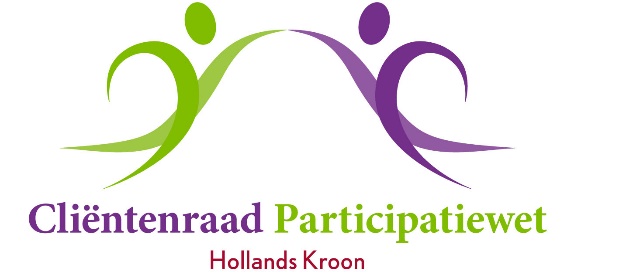 Verslag van de vergadering van  21 juni 2022Aanwezig:	Ronald van Huizen (secretaris, voorzitter a.i.)		Erika Homburg 		Jannie de Jong 		Mark Nieuwenhuizen		Jaap Vlaming (adviseur)		Meta Overberg (notulist)		Isa Dekkers (Hollands Kroon)Afwezig:	 Rolf Pfeil-----------------------------------------------------------------------------------------------------------------------------------1.	Opening en mededelingen	Ronald opent de vergadering en deelt mee dat Rolf helaas afwezig is.2.	Vaststellen van de agenda	Aanpassing bij punt 6: aanpassingen/verbeteringen Meedoen wordt nog niet besproken.Bij punt 9 enige aanvullingen. Er zijn vragen ontvangen over de individuele inkomenstoeslag, de late uitbetaling van het vakantiegeld en over de kwijtschelding gemeentelijke belastingen.3.	Verslag van 29 maart 2022	Tekstueel geen opmerkingen.	Naar aanleiding van de tekst: 	Pag. 2 punt 6 laatste alinea – Bijstand 60+ - agenderen voor vergadering december.Pag. 3 punt 8 Energie-armoede – mogelijkheden energieverbruik beperken – agenderen voor september om te brainstormen wat gemeente en/of woningbouwcorporatie kunnen doen.	Hierna wordt het verslag vastgesteld.4.	- Actielijst (Bij de stukken was de actielijst februari toegezonden. De nu gemaakte opmerkingen stonden op de lijst maart.)Toevoegen: bijstand 60+ en energieverbruik agenderen voor volgende vergaderingen.	- Ingekomen stukken	Reactie advies studietoeslag – wordt besproken bij punt 5.	Verzoek meedenken “Meedoen” – bespreken bij punt 6	Verzoek meedenken “Handboek bijzondere bijstand” – bespreken bij punt 6.	- Uitgaande stukken	Jaarverslag 2021 aan college B&W ter kennisname.	Brief over functioneren Mobiele Balie.	5.	Adviezen & brieven aan, en antwoorden van het college van B&W	Ontvangen: Reactie studietoeslag gemeenteVerzonden: Brief aan B&W aangaande gang van zaken Mobiele Balie. Verzocht wordt om frequenter alle kernen te bezoeken, met een lange termijn planning. Isa en Carina proberen in september meer duidelijkheid te geven met een antwoord op de brief.6.	 Verzoek gemeente Meedenken over:	- aanpassingen c.q. verbeteringen MeedoenHet uitgebreid bespreken van dit onderwerp wordt uitgesteld tot de vergadering van september. Erika merkt op dat het al op de website van de gemeente staat. Maar niet hoe het werkt. Vergoeding voor klaverjas en jeu de boules. Verjaardagscadeau kinderfeestje. Niet voor volwassenen? Tijdschriften en boeken kopen. Maar hoe dan?Isa licht toe dat het op deze manier al onder de aandacht wordt gebracht van de inwoners. Dat ook dit soort zaken er voor in aanmerking komen. Het is niet alleen voor kinderen maar ook voor volwassenen. Daarom zijn de voorbeelden genoemd. Het is niet alleen voor sport, maar voor veel activiteiten. De procedure is hetzelfde gebleven. Mark merkt op dat het eenvoudiger zou zijn met een zoekfunctie. Isa antwoordt dat dat ook een wens van hen is. Er komt een nieuwe aanbieder voor de website. Dit wordt meegenomen.	Jaap vraagt of je als cliënt automatisch bericht krijgt (in februari) van de gemeente.	En krijg je bericht als je nog een tegoed hebt? Hoe kom je aan aanbieders?	Isa antwoordt dat aanbieders worden benaderd door de gemeente. Cliënten kunnen winkels	doorgeven. Jaap vraagt waarom 110% wordt aangehouden. Geantwoord wordt dat er wordt onderzocht of dit naar 120% kan.Afgesproken wordt dat dit onderwerp in september uitgebreider besproken wordt. Mogelijkheden: doelgroep uitbreiden, ideeën van leden, bereik verbeteren.	- aanpassingen Handboek bijzondere bijstand	Vraag: binnen welke termijn moet je een aanvraag indienen nadat de kosten zijn gemaakt?Dat verschilt per gemeente. Antwoord: voor periodieke kosten wordt een periode van een jaar terug gehanteerd. Voor incidentele kosten moet een aanvraag vooraf worden ingediend. Als de kosten al gemaakt zijn is er feitelijk geen noodzaak meer. Jaap vraagt of er ook cijfers beschikbaar zijn over de soort toekenningen incidentele bijstand. Antwoord: het wordt waarschijnlijk binnenkort mogelijk om deze cijfers er uit te filteren.Woonkostentoeslag valt ook onder bijzondere bijstand. Is daar ook iets mee te doen in verband met de huidige energiekosten? Antwoord: Niet zeker of dit kan. In deze tijd zou het bij woonkosten kunnen horen.Voorgesteld wordt woonkosten te beschouwen als “huur + energie”.Isa geeft aan dat hier landelijk al over wordt gesproken.Computerregeling voor kinderen uitbreiden voor volwassenen?Antwoord: Er zijn mogelijkheden dit aan te vragen in incidentele gevallen. Wel in principe 1x per 5 jaar. Er geldt een maximumbedrag per computer. In principe één computer per gezin.Er is ook een schoolregeling voor huur van een computer voor leerlingen. Ook een mogelijkheid via bijzondere bijstand. Prioriteit geven dat als het via school kan dan ook vergoeden van deze huur. In de huur zitten namelijk ook kosten van software en eventuele reparatie. Die kosten komen dan niet voor rekening van cliënt. Opgemerkt wordt dat één laptop per gezin niet toereikend is als er meer kinderen zijn.Het kind moet de laptop meenemen naar school. Dus dat lukt niet met één laptop. En wanneer kunnen de ouders de laptop dan gebruiken? Eén per gezin is niet hanteerbaar.Afgesproken wordt dat hier later dit jaar op teruggekomen wordt.Ronald en Meta zullen dit uitwerken via een memo. Mogelijk in september op de agenda.Bijzondere ziektekosten blijven ook een punt van aandacht in het Handboek. Toekenning zou wel wat ruimhartiger mogen zijn.. Bijvoorbeeld bij orthopedisch schoeisel, brillen, fysio bij chronisch ziek, etc.. Maatwerk soepeler toepassen. Bewijslast per kostenpost: wat moet je als bewijslast aandragen? Als iemand al een uitkering heeft en/of individuele inkomenstoeslag heeft, is daar de bewijslast al voor geregeld. En als er een korte termijn zit tussen de aanvragen hoeft het ook niet. Belangrijk is dat de “drempel” laag gehouden wordt voor mensen om bijzondere bijstand aan te vragen. Niet steeds weer dezelfde gegevens opvragen. Ook toestaan dat bepaalde posten/uitgaven worden weggelakt op de bankgegevens. Niet iedereen wil alle data zomaar bekend laten zijn. Daarbij geldt dat uitgaven wel weggelakt mogen worden, maar inkomsten niet! Gemeente moet alle inkomsten zien.Waarde van een auto is ook vaak belangrijk om aan te kunnen vragen. Bij lage waarde kan wel een aanvraag worden ingediend.Afgesproken wordt dat door de gemeente duidelijker aangegeven zal worden wat wel en wat niet mag. Ook de mondelinge communicatie kan verbeteren bij het aangeven wat wel en wat niet nodig is, 7.	Informatie over ontwikkelingen Cuips, etc..Isa geeft een presentatie (data in- en uitstroom) met de cijfers die op dit moment bekend zijn. Later volgt een uitgebreider overzicht (nieuw systeem). 	Het aantal cliënten over de periode 2019-2022 (nu) blijft stabiel en ligt rond de 500.Alleenstaanden 407, gehuwden 89. Het inwonertal is gelijk gebleven. Er zijn slechts kleine verschillen.	De presentatie wordt toegestuurd aan de Cliëntenraad.	De Doorbraakmethode (sociaal domein breed)Deze methode is ontwikkeld om de consulent de mogelijkheid te bieden meer maatwerk te kunnen bieden aan cliënt. Ruimte in wetten vinden en durven te gebruiken. Doel is ook de integraliteit te bevorderen. Hetgeen gebruikt kan worden ook door Incluzio en de wijkteams. De hulpvraag van de inwoner staat voorop, daarna ga je kijken wat heeft hij nodig en welke mogelijkheden zijn daarvoor. Dus kijken vanuit de inwoner en niet vanuit de wet. 	Handvatten:	legitiem door consulent			betrokkenheid van cliënt			rendement ook op lange termijnEr is al een pilot gestart. Dat was ook op basis van oude cases. Daarbij is gebleken dat in sommige gevallen de uitkomst anders (gunstiger voor cliënt) zou zijn geweest op grond van de Doorbraakmethode. Bij het toepassen ben je soms ook afhankelijk van externe partijen. En als die niet willen/kunnen meewerken lukt deze methode niet.Huisvesting blijkt op dit moment het grootste probleem. En daar kan niet altijd hulp worden geboden.	Deze presentatie wordt ook aan de leden toegezonden.8.	Samenwerking met WMO-AdviesraadDe gezamenlijke bijeenkomst die georganiseerd was voor de Cliëntenraad en de WMO-adviesraad was constructief en met een positief resultaat. Ronald heeft contact gelegd met Huub (secretaris WMO) voor de uitwisseling van agenda’s en overige informatie. Isa deelt mee dat door de gemeente een Jaaragenda 2022 wordt opgesteld die zal worden gedeeld met beide cliëntenraden. Tussen de beide secretarissen is afgesproken dat de eigen agenda’s per vergadering worden uitgewisseld. Ook wordt een integrale uitwisseling voorgesteld. Jannie zal derhalve op 29 juni de WMO vergadering bijwonen als toehoorder. Vanuit de gemeente zal 1 of 2x per jaar een gemeenschappelijk overleg worden georganiseerd met een bepaald thema. Ook zal een deel-evaluatie daarvan uitmaken.Nu de Cliëntenraad in haar huidige vorm blijft bestaan kunnen we ook enkele zaken weer oppakken. Er moet een nieuwe flyer komen, met een fris uiterlijk. Ronald en Meta zullen hiervoor een ontwerp/opzetje maken. En er moet een nieuwe vorm ontwikkeld worden voor het werven van leden. Betere communicatie met de consulenten, zodat zij mogelijke kandidaten herkennen en naar ons verwijzen. We moeten er voor zorgen dat de Cliëntenraad bekender en aantrekkelijker wordt om aan deel te nemen.9.	Administratieve problemen bij Hollands KroonEr zijn signalen ontvangen dat het aanvragen van vrijstelling van gemeentelijke belastingen weer moeizaam gaat. Als een aanvraag kwijtschelding HHNK wordt gedaan dan is er kans dat hij wordt afgewezen op grond van het banksaldo op 31 december. Aanvraag 2022 banksaldo december 2020. Als dat saldo iets te hoog is omdat de uitkering januari al uitbetaald is dan wordt de vrijstelling afgewezen. Dan kan weer bezwaar worden ingediend, maar niet iedereen is in staat om dat te doen. En als de kwijtschelding wordt toegewezen dan moet je verwachten dat de gemeente dan ook van deze gegevens uitgaat voor de gemeentelijke belastingen. Maar dat is dus niet zo. En dan begint de ellende. Dus al met al ieder jaar weer problemen alleen omdat het saldo, door toedoen van de gemeente, op 31 december te hoog is/was. En omdat er nog steeds geen goede samenwerking is tussen de gemeente en HHNK. En als cliënt wel een kwijtschelding heeft ontvangen gaat het alsnog mis en wordt er toch automatisch een incasso gestart van 10 termijnen. Cliënt kan/moet dan storneren. Dan stopt de incasso, maar dan volgt een verzoek om het hele bedrag in één keer te betalen. En helaas is niet iedereen assertief genoeg om op de juiste wijze te reageren. Zo ontstaan er veel problemen en veel stress onder de cliënten.Isa antwoordt dat gewerkt wordt met een nieuw systeem en dat het “kinderziektes” betreft. Maar dit mag inderdaad niet gebeuren. Er wordt door de Cliëntenraad op aangedrongen dat de gemeente alert reageert op een verzoek om kwijtschelding en dat er snel een brief wordt verzonden aan cliënt dat kwijtschelding is toegekend. En na de kwijtschelding géén incasso!!!	Isa meldt dat de betalingen worden/zijn aangepast op verzoek van de gemeente.Het blijft voor gemeente en cliëntenraad een aandachtspunt. Hopelijk gebeuren dit soort calamiteiten volgend jaar niet meer. Afgesproken wordt dat het wel op de websites wordt geplaatst.De gemeente wordt gevraagd om bij een aanvraag individuele inkomenstoeslag (itt) duidelijk aan te geven wat wel en wat niet nodig is om te overleggen.Verzoek aan de gemeente in het algemeen over administratieve handelingen: als er iets niet goed gaat organisatorisch, dan direct plaatsen op de website c.q. facebook!10. 	Rondvraag	Er wordt geen gebruik gemaakt van de rondvraag.11. 	Sluiting	Niets meer aan de orde zijnde sluit Ronald de vergadering en dankt allen voor hun inbreng.